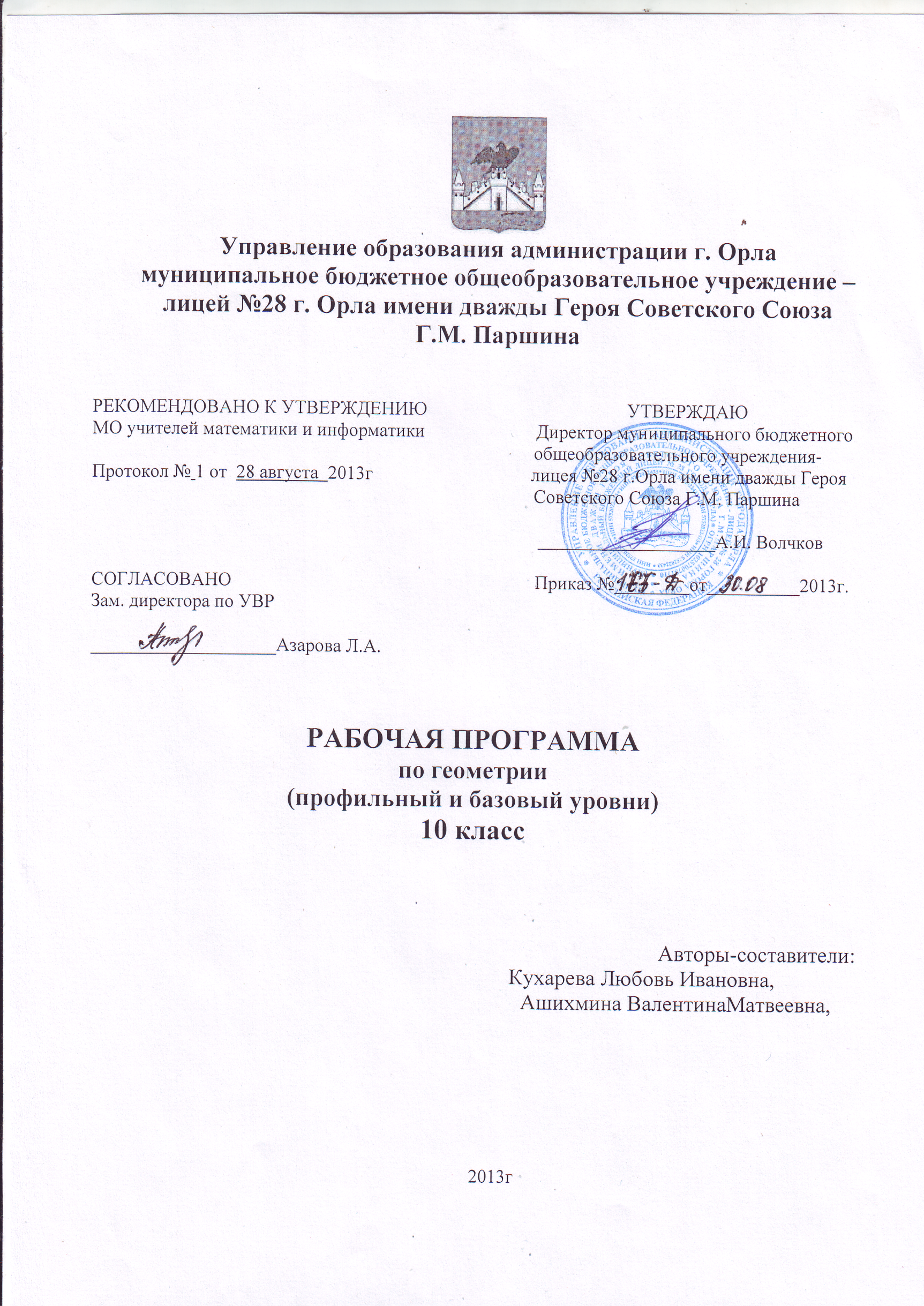 Пояснительная запискаСтатус документа     Рабочая программа по геометрии для 10 класса  составлена в соответствии с требованиями федерального компонента Государственного образовательного стандарта среднего (полного) общего образования по математике (приказ МОиН РФ от 05.03.2004г. № 1089) на профильном уровне на основе примерной программы для общеобразовательных учреждений по геометрии к УМК для 10-11 классов (составитель: Бурмистрова Т.А.-М.: «Просвещение», 2009 год). Программа конкретизирует содержание учебных тем и даёт распределение учебных часов по разделам курса.Общая характеристика учебного предмета        В профильном курсе содержание образования развивается в следующих направлениях: - систематизация сведений  о числах; формирование представлений  о расширении числовых множеств от натуральных до комплексных как способе построения нового математического аппарата для решения задач окружающего мира и внутренних задач математики; совершенствование техники вычислений;- развитие и совершенствование техники алгебраических преобразований, решение уравнений, неравенств, систем;- систематизация и расширение сведений о функциях, совершенствование графических умений; знакомство с основными идеями и методами математического анализа в объёме, позволяющем исследовать элементарные функции и решать простейшие геометрические, физические и другие прикладные задачи;- расширение системы сведений о свойствах плоских фигур, систематическое изучение свойств пространственных тел, развитие представлений о геометрических измерениях;- развитие представлений о вероятностно-статистических закономерностях в окружающем мире;- совершенствование математического развития до уровня, позволяющего свободно применять изученные факты и методы при решении задач из различных разделов курса, а также использовать их в нестандартных ситуациях;- формирование способности строить и исследовать простейшие математические модели при решении прикладных задач, задач из смежных дисциплин, углубление знаний об особенностях применения математических методов к исследованию процессов и явлений в природе и обществе.ЦелиИзучение математики на профильном уровне среднего (полного) общего образования направлено на достижение следующих целей:формирование представлений об идеях и методах математики; о математике как           универсальном языке науки, средстве моделирования явлений и процессов; овладение языком математики в устной и письменной форме, математическими знаниями и умениями, необходимыми для изучения школьных естественнонаучных дисциплин, продолжения образования и освоения избранной специальности на современном уровне;развитие логического мышления, алгоритмической культуры, пространственного воображения, математического мышления и интуиции, творческих способностей, необходимых для продолжения образования и для самостоятельной деятельности в области математики и ее приложений в будущей профессиональной деятельности;воспитание средствами математики культуры личности через знакомство с историей развития математики, эволюцией математических идей; понимания значимости математики для научно-технического прогресса.Место предмета в учебном плане        На изучение геометрии в 10 классе на профильном уровне отводится 70 часов. 2 часа в неделю. Количество контрольных работ: 4В результате изучения геометрии в 10 классе ученик должен знать и уметь:соотносить плоские геометрические фигуры и трехмерные объекты с их описаниями, чертежами, изображениями; различать и анализировать взаимное расположение фигур; изображать геометрические фигуры и тела, выполнять чертеж по условию задачи;решать геометрические задачи, опираясь на изученные свойства планиметрических и стереометрических фигур и отношений между ними, применяя алгебраический и тригонометрический аппарат;проводить доказательные рассуждения при решении задач, доказывать основные теоремы курса;вычислять линейные элементы и углы в пространственных конфигурациях,  площади поверхностей пространственных тел и их простейших комбинаций; применять координатно-векторный метод для вычисления отношений, расстояний и углов;строить сечения многогранников и изображать сечения тел вращения.СТАНДАРТ СРЕДНЕГО (ПОЛНОГО) ОБЩЕГО ОБРАЗОВАНИЯ
ПО МАТЕМАТИКЕПРОФИЛЬНЫЙ УРОВЕНЬИзучение математики на профильном уровне среднего (полного) общего образования направлено на достижение следующих целей:формирование представлений об идеях и методах математики; о математике как          универсальном языке науки, средстве моделирования явлений и процессов; овладение языком математики в устной и письменной форме, математическими знаниями и умениями, необходимыми для изучения школьных естественнонаучных дисциплин, продолжения образования и освоения избранной специальности на современном уровне;развитие логического мышления, алгоритмической культуры, пространственного воображения, математического мышления и интуиции, творческих способностей, необходимых для продолжения образования и для самостоятельной деятельности в области математики и ее приложений в будущей профессиональной деятельности;воспитание средствами математики культуры личности через знакомство с историей развития математики, эволюцией математических идей; понимания значимости математики для научно-технического прогресса.ОБЯЗАТЕЛЬНЫЙ МИНИМУМ СОДЕРЖАНИЯ
ОСНОВНЫХ ОБРАЗОВАТЕЛЬНЫХ ПРОГРАММГЕОМЕТРИЯГеометрия на плоскостиСвойство биссектрисы угла треугольника. Решение треугольников. Вычисление биссектрис, медиан, высот, радиусов вписанной и описанной окружностей. Формулы площади треугольника: формула Герона, выражение площади треугольника через радиус вписанной и описанной окружностей. Вычисление углов с вершиной внутри и вне круга, угла между хордой и касательной.Теорема о произведении отрезков хорд. Теорема о касательной и секущей. Теорема о сумме квадратов сторон и диагоналей параллелограммаВписанные и описанные многоугольники. Свойства и признаки вписанных и описанных четырехугольников.Геометрические места точек. Решение задач с помощью геометрических преобразований и геометрических мест.Теорема Чевы и теорема Менелая. Эллипс, гипербола, парабола как геометрические места точек.Неразрешимость классических задач на построение.Прямые и плоскости в пространстве. Основные понятия стереометрии (точка, прямая, плоскость, пространство). Понятие об аксиоматическом способе построения геометрии.Пересекающиеся, параллельные и скрещивающиеся прямые. Угол между прямыми в пространстве. Перпендикулярность прямых. Параллельность и перпендикулярность прямой и плоскости, признаки и свойства. Теорема о трех перпендикулярах. Перпендикуляр и наклонная к плоскости. Угол между прямой и плоскостью. Параллельность плоскостей, перпендикулярность плоскостей, признаки и свойства. Двугранный угол, линейный угол двугранного угла. Расстояния от точки до плоскости. Расстояние от прямой до плоскости. Расстояние между параллельными плоскостями. Расстояние между скрещивающимися прямыми.Параллельное проектирование. Ортогональное проектирование. Площадь ортогональной проекции многоугольника. Изображение пространственных фигур. Центральное проектирование.Многогранники. Вершины, ребра, грани многогранника. Развертка. Многогранные углы. Выпуклые многогранники. Теорема Эйлера.Призма, ее основания, боковые ребра, высота, боковая поверхность. Прямая и наклонная призма. Правильная призма. Параллелепипед. Куб. Пирамида, ее основание, боковые ребра, высота, боковая поверхность. Треугольная пирамида. Правильная пирамида. Усеченная пирамида. Симметрии в кубе, в параллелепипеде, в призме и пирамиде.Понятие о симметрии в пространстве (центральная, осевая, зеркальная).Сечения многогранников. Построение сечений.Представление о правильных многогранниках (тетраэдр, куб, октаэдр, додекаэдр и икосаэдр). Тела и поверхности вращения. Цилиндр и конус. Усеченный конус. Основание, высота, боковая поверхность, образующая, развертка. Осевые сечения и сечения параллельные основанию. Шар и сфера, их сечения. Эллипс, гипербола, парабола как сечения конуса. Касательная плоскость к сфере. Сфера, вписанная в многогранник, сфера, описанная около многогранника. Цилиндрические и конические поверхности.Объемы тел и площади их поверхностей. Понятие об объеме тела. Отношение объемов подобных тел. Формулы объема куба, параллелепипеда, призмы, цилиндра. Формулы объема пирамиды и конуса. Формулы площади поверхностей цилиндра и конуса. Формулы объема шара и площади сферы.Координаты и векторы. Декартовы координаты в пространстве. Формула расстояния между двумя точками. Уравнения сферы и плоскости. Формула расстояния от точки до плоскости.Векторы. Модуль вектора. Равенство векторов. Сложение векторов и умножение вектора на число. Угол между векторами. Координаты вектора. Скалярное произведение векторов. Коллинеарные векторы. Разложение вектора по двум неколлинеарным векторам. Компланарные векторы. Разложение по трем некомпланарным векторам.ТРЕБОВАНИЯ К УРОВНЮ
ПОДГОТОВКИ ВЫПУСКНИКОВВ результате изучения математики на профильном уровне ученик должензнать/пониматьзначение математической науки для решения задач, возникающих в теории и практике; широту и ограниченность применения математических методов к анализу и исследованию процессов и явлений в природе и обществе;значение практики и вопросов, возникающих в самой математике, для формирования и развития математической науки;идеи расширения числовых множеств как способа построения нового математического аппарата для решения практических задач и внутренних задач математики;значение идей, методов и результатов алгебры и математического анализа для построения моделей реальных процессов и ситуаций;возможности геометрии для описания свойств реальных предметов и их взаимного расположения;универсальный характер законов логики математических рассуждений, их применимость в различных областях человеческой деятельности;различие требований, предъявляемых к доказательствам в математике, естественных, социально-экономических и гуманитарных науках, на практике;роль аксиоматики в математике; возможность построения математических теорий на аксиоматической основе; значение аксиоматики для других областей знания и для практики;вероятностных характер различных процессов и закономерностей окружающего мира;Геометрияуметьсоотносить плоские геометрические фигуры и трехмерные объекты с их описаниями, чертежами, изображениями; различать и анализировать взаимное расположение фигур;изображать геометрические фигуры и тела, выполнять чертеж по условию задачи;решать геометрические задачи, опираясь на изученные свойства планиметрических и стереометрических фигур и отношений между ними, применяя алгебраический и тригонометрический аппарат;проводить доказательные рассуждения при решении задач, доказывать основные теоремы курса;вычислять линейные элементы и углы в пространственных конфигурациях, объемы и площади поверхностей пространственных тел и их простейших комбинаций;применять координатно-векторный метод для вычисления отношений, расстояний и углов;строить сечения многогранников и изображать сечения тел вращения;использовать приобретенные знания и умения в практической деятельности и повседневной жизни для:исследования (моделирования) несложных практических ситуаций на основе изученных формул и свойств фигур;вычисления длин, площадей и объемов реальных объектов при решении практических задач, используя при необходимости справочники и вычислительные устройства.Критерии и нормы оценки знаний, умений и навыков учащихсяУчитель, опираясь на эти рекомендации, оценивает знания и умения учащихся с учетом их индивидуальных особенностей.Содержание и объем материала, подлежащего проверке, определяется программой по математике для средней школы. При проверке  усвоения этого материала следует выявлять полноту, прочность усвоения учащимися теории и умения применять ее на практике в знакомых и незнакомых ситуациях.Основными формами проверки знаний и умений учащихся по математике в средней школе являются письменная контрольная работа и устный опрос. При оценке письменных и устных ответов учитель в первую очередь учитывает показанные учащимися знания и умения (их полноту, глубину, прочность, использование в различных ситуациях). Оценка зависит также от наличия и характера погрешностей, допущенных учащимися.Среди погрешностей выделяются ошибки и недочеты. Погрешность считается ошибкой, если она свидетельствует о том,  что ученик не овладел основными знаниями, умениями, указанными в программе.К недочетам относятся погрешности, свидетельствующие о недостаточно полном или недостаточно прочном усвоении основных знаний и умений или об отсутствии знаний, не считающихся в соответствии с программой основными. Недочетами также являются: погрешности, которые не привели к искажению смысла полученного учеником задания или способа его выполнения: неаккуратная запись, небрежное выполнение чертежа.Граница между ошибками и недочетами является в некоторой степени условной. При одних обстоятельствах допущенная учащимися погрешность может рассматриваться учителем как ошибка, в другое время и при других обстоятельствах - как недочет.Задания для устного и письменного опроса учащихся состоят из теоретических вопросов и задач.Ответ на теоретический вопрос считается безупречным, если по своему содержанию полностью соответствует вопросу, содержит все необходимые теоретические факты и обоснованные выводы, а устное изложение и письменная запись ответа математически грамотны и отличаются последовательностью и аккуратностью.Решение задачи считается безупречным, если правильно выбран способ решения, само решение сопровождается необходимыми объяснениями, верно выполнены нужные вычисления и преобразования, получен верный ответ, последовательно и аккуратно записано решение.Оценка ответа учащегося при устном и письменном опросе проводится по пятибалльной системе, т.е. за ответ выставляется одна из отметок: "5" (отлично), "4" (хорошо), "3" (удовлетворительно), "2" (неудовлетворительно), "1" (плохо).ОЦЕНКА УСТНЫХ ОТВЕТОВ УЧАЩИХСЯОтвет оценивается отметкой  "5", если ученик: полно раскрыл содержание материала в объеме, предусмотренном программой и учебником;изложил материал грамотным языком, точно используя математическую терминологию и символику, в определенной логической последовательности;правильно выполнил рисунки, чертежи, графики, сопутствующие ответу;показал умение иллюстрировать теорию конкретными примерами,  применять ее в новой ситуации при выполнении практического задания;продемонстрировал усвоение ранее изученных сопутствующих вопросов, сформированность и устойчивость используемых при ответе умений и навыков;отвечал самостоятельно, без наводящих вопросов учителя.Возможны одна-две неточности при освещении второстепенных вопросов или в выкладках, которые ученик легко исправил после замечания учителя.Ответ оценивается отметкой "4", если удовлетворяет в основном требованиям на оценку "5", но при этом имеет один из недостатков:в изложении допущены небольшие пробелы, не исказившие математическое содержание ответа;допущены один-два недочета при освещении основного содержания ответа, исправленные после замечания учителя;допущены ошибка или более двух недочетов при освещении второстепенных вопросов или в выкладках, легко исправленные после замечания учителя.Отметка "3" ставится в следующих случаях:неполно раскрыто содержание материала (содержание изложено фрагментально, не всегда последовательно), не показано общее понимание вопроса и продемонстрированы умения, достаточные для дальнейшего усвоения программного материала (определенные "требования к математической подготовке учащихся") в настоящей программе по математике;имелись затруднения или допущены ошибки в определении понятий, использовании математической терминологии, чертежах, выкладках, исправленные после нескольких наводящих вопросов учителя;ученик не справился с применением теории в новой ситуации при выполнении практического задания, но выполнил задания обязательного уровня сложности по данной теме;при достаточном знании теоретического материала выявлена недостаточная сформированность основных умений и навыков.Отметка "2" ставится в следующих случаях:не раскрыто основное содержание учебного материала;обнаружено незнание или непонимание учеником большей или наиболее важной части учебного материала;допущены ошибки в определении понятий, при использовании математической терминологии, в рисунках, чертежах или графиках, в выкладках, которые не исправлены после нескольких наводящих вопросов учителя.Отметка "1" ставится, если:ученик обнаружил полное незнание и непонимание изучаемого учебного материала или не смог ответить ни на один из поставленных вопросов по изучаемому материалу.ОЦЕНКА ПИСЬМЕННЫХ КОНТРОЛЬНЫХ РАБОТ УЧАЩИХСЯОтметка "5" ставится, если:работа  выполнена полностью;в логических рассуждениях и обосновании решения нет пробелов и ошибок;в решении нет математических ошибок (возможна одна неточность, описка, которая не является следствием незнания или непонимания учебного материала).Отметка "4" ставится в следующих случаях:работа выполнена полностью, но обоснования шагов решения недостаточны (если умение обосновывать рассуждения не явилось специальным объектом проверки);допущена одна ошибка или есть два-три недочета в выкладках, рисунках, чертежах или графиках (если эти виды работ не являлись специальным объектом проверки).Отметка "3" ставится, если:допущено более одной ошибки или более двух-трех недочетов в выкладках, чертежах или графиках, но учащийся обладает обязательными умениями по проверяемой теме.Отметка "2" ставится, если:допущены существенные ошибки, показавшие, что учащийся не обладает обязательными умениями по данной теме в полной мере.Отметка "1" ставится, если:работа показала полное отсутствие у учащихся обязательных знаний и умений по проверяемой теме или значительная часть работы выполнена не самостоятельно.Учитель может повысить отметку за оригинальный ответ на вопрос или оригинальное решение задачи, которые свидетельствуют о высоком математическом развитии учащегося; за решение более сложной задачи или ответ на более сложный вопрос, предложенные учащемуся дополнительно после выполнения им каких-либо других заданий.	СОДЕРЖАНИЕ ТЕМ УЧЕБНОГО КУРСА10 класс (2 ч в неделю, всего 70 ч)   Некоторые сведения из планиметрии. (12 ч)            Углы и отрезки, связанные с окружностью. Решение треугольников. Теоремы Менелая  и  Чевы. Эллипс, гипербола и парабола.           Цель: расширить известные учащимся сведения о геометрических фигурах на плоскости.1. Введение (аксиомы стереометрии и их следствия). (3 ч).Представление раздела геометрии – стереометрии. Основные понятия стереометрии. Аксиомы стереометрии и их следствия. Многогранники:куб, параллелепипед, прямоугольный параллелепипед, призма, прямая призма, правильная призма, пирамида, правильная пирамида. Моделирование многогранников из разверток и с помощью геометрического конструктора.Цель: ознакомить учащихся с основными свойствами и способами задания плоскости на базе групп аксиом стереометрии и их следствий.О с н о в н а я   ц е л ь – сформировать представления учащихся об основных понятиях и аксиомах стереометрии, познакомить с основными пространственными фигурами и моделированием многогранников.Особенностью учебника является раннее введение основных пространственных фигур, в том числе, многогранников. Даются несколько способов изготовления моделей многогранников из разверток и геометрического конструктора. Моделирование многогранников служит важным фактором развития пространственных представлений учащихся. 2. Параллельность прямых и плоскостей. (16 ч).Пересекающиеся, параллельные и скрещивающиеся прямые в пространстве. Классификация взаимного расположения двух прямых в пространстве. Признак скрещивающихся прямых. Параллельность прямой и плоскости в пространстве. Классификация взаимного расположения прямой и плоскости. Признак параллельности прямой и плоскости. Параллельность двух плоскостей. Классификация взаимного расположения двух плоскостей. Признак параллельности двух плоскостей. Признаки параллельности двух прямых в пространстве. Цель: дать учащимся систематические знания о параллельности прямых и плоскостей в пространстве.О с н о в н а я   ц е л ь – сформировать представления учащихся о понятии параллельности и о взаимном расположении прямых и плоскостей в пространстве, систематически изучить свойства параллельных прямых и плоскостей, познакомить с понятиями вектора, параллельного переноса, параллельного проектирования и научить изображать пространственные фигуры на плоскости в параллельной проекции.В данной теме обобщаются известные из планиметрии сведения о параллельных прямых. Большую помощь при иллюстрации свойств параллельности и при решении задач могут оказать модели многогранников. Здесь же учащиеся знакомятся с методом изображения пространственных фигур, основанном на параллельном проектировании, получают необходимые практические навыки по изображению пространственных фигур на плоскости. Для углубленного изучения могут служить задачи на построение сечений многогранников плоскостью.3. Перпендикулярность прямых и плоскостей. (17ч).Угол между прямыми в пространстве. Перпендикулярность прямых. Перпендикулярность прямой и плоскости. Признак перпендикулярности прямой и плоскости. Ортогональное проектирование. Перпендикуляр и наклонная. Угол между прямой и плоскостью. Двугранный угол. Линейный угол двугранного  угла. Перпендикулярность плоскостей. Признак перпендикулярности  двух плоскостей. Расстояние дополнительного материала учащиеся знакомятся с методом изображения пространственных фигур, основанном на центральном проектировании. Они узнают, что центральное проектирование используется не только в геометрии, но и в живописи, фотографии и т.д., что восприятие человеком окружающих предметов посредством зрения осуществляется по законам центрального проектирования. Учащиеся получают необходимые практические навыки по изображению пространственных фигур на плоскости в центральной проекции.4. Многогранники (14 ч).Многогранные углы. Выпуклые многогранники и их свойства. Правильные многогранники. Цель: сформировать у учащихся представление об основных видах многогранников и их свойствах; рассмотреть правильные многогранники.О с н о в н а я   ц е л ь – познакомить учащихся с понятиями многогранного угла и выпуклого многогранника, рассмотреть теорему Эйлера и ее приложения к решению задач, сформировать представления о правильных, полуправильных и звездчатых многогранниках, показать проявления многогранников в природе в виде кристаллов.Среди пространственных фигур особое значение имеют выпуклые фигуры и, в частности, выпуклые многогранники. Теорема Эйлера о числе вершин, ребер и граней выпуклого многогранника играет важную роль в различных областях математики и ее приложениях. При изучении правильных, полуправильных и звездчатых многогранников следует использовать модели этих многогранников, изготовление которых описано в учебнике, а также графические компьютерные средства..5.Повторение (8ч). Цель: повторить и обобщить материал, изученный в 9, 10 классах.Источники информацииГеометрия, 10–11: Учеб. для общеобразоват. учреждений/ Л.С. Атанасян, В.Ф. Бутузов, С.Б. Кадомцев и др. – М.: Просвещение, 2009.Зив Б.Г., Мейлер В.М. Дидактические материалы по геометрии для 10 кл. – М.: Просвещение, 2001.Научно-теоретический и методический журнал «Математика в школе»Еженедельное учебно-методическое приложение к газете «Первое сентября» МатематикаКовалева Г.И, Мазурова Н.И. геометрия. 10-11 классы: тесты для текущего и обобщающего контроля. – Волгоград: Учитель, 2006.Единый государственный экзамен 2013 математика. Учебно-тренировочные материалы для подготовки учащихся / ФИПИ-М.:Интеллект-Цент, 2012Б.Г. Зив. Дидактические материалы по геометрии для 11 класса. – М. Просвещение, 2003Б.Г. Зив, В.М. Мейлер, А.П. Баханский. Задачи по геометрии для 7 – 11 классов. – М.: Просвещение, 2003.С.М. Саакян, В.Ф. Бутузов. Изучение геометрии в 10 – 11 классах: Методические рекомендации к учебнику. Книга для учителя. – М.: Просвещение, 2001.ПОЯСНИТЕЛЬНАЯ ЗАПИСКА       Рабочая программа учебного курса по геометрии для 10 класса составлена на основе  примерной программы для общеобразовательных учреждений  по геометрии для 10-11 классов  (базовый уровень) (составитель: Бурмистрова Т. А.) в соответствии с требованиями Федерального компонента Госстандарта основного общего образования.       Данная рабочая программа рассчитана на 51 час (2 часа в неделю в 1 полугодии и 1 час во втором полугодии), в том числе контрольных работ – 4. Контрольные работы составляются с учетом обязательных результатов обучения, они завершают изучение разделов: «Параллельность прямых, прямой и плоскости», « Параллельность плоскостей, « Перпендикулярность прямых и плоскостей», « Многогранники» как тема отдельного урока.       СТРУКТУРА ДОКУМЕНТА - программа включает три раздела: пояснительную записку; основное содержание с примерным распределением учебных часов по разделам курса; требования к уровню подготовки выпускников.       Общая характеристика учебного предмета        При изучении курса геометрии на базовом уровне получают развитие и решаются следующие ЗАДАЧИ:-      изучение свойств  пространственных тел;-  формирование умения применять полученные знания для решения практических задач;- совершенствование интеллектуальных и речевых умений путем обогощения математического языка, развития логического мышления.       ЦЕЛИ ИЗУЧЕНИЯ КУРСА:-  формирование представлений о математике как универсальном языке науки, средстве моделирования явлений и процессов, об идеях и методах математики;- развитие логического мышления, пространственного воображения, алгоритмической культуры;-  овладение математическими знаниями и умениями, необходимыми в повседневной жизни, для изучения школьных естественнонаучных дисциплин на базовом уровне, для получения образования в областях, не требующих углубленной математической подготовки;-  воспитание средствами математики культуры личности, отношение к математике как к части общечеловеческой культуры через знакомство с историей развития математики.       ОБЩЕУЧЕБНЫЕ УМЕНИЯ, НАВЫКИ И СПОСОБЫ ДЕЯТЕЛЬНОСТИ:        В ходе освоения содержания математического образования учащиеся овладевают разнообразными способами деятельности, приобретают и совершенствуют опыт:-   построения и исследования математических моделей для описания и решения прикладных задач, задач из смежных дисциплин;- выполнения и самостоятельного составления алгоритмических предписаний и инструкций на математическом материале;-      выполнения расчетов практического характера;-  использования математических формул и самостоятельного изучения формул на основе обобщения частных случаев и эксперимента;-  самостоятельной работы с источниками информации, обобщения и систематизации полученной информации;-  проведения доказательных рассуждений, логического обоснования выводов;-  самостоятельной и коллективной деятельности, включение своих результатов в результаты работы групп.         ТРЕБОВАНИЯ К УРОВНЮ ПОДГОТОВКИ ОБУЧАЮЩИХСЯ:         В результате изучения математики на базовом уровне ученик должен ЗНАТЬ И ПОНИМАТЬ:-   значение математической науки для решения задач, возникающих в теории и практике; широту и в то же время ограниченность применения математических методов к анализу и исследованию процессов и явлений в природе и обществе;-      значение практики и вопросов, возникающих в самой математике, для формирования и развития математической науки; возникновения и развития геометрии;-         универсальный характер законов логики математических рассуждений, их применение во всех областях человеческой деятельности;-         вероятный характер процессов окружающего мира.    УМЕТЬ:-   распознавать на чертежах и моделях пространственные формы; соотносить трехмерные объекты с их описаниями, изображениями;-      описывать взаимное расположение прямых и плоскостей в пространстве, аргументировать свои суждения об этом расположении;-      анализировать в простейших случаях взаимное расположение объектов в пространстве;-      изображать основные многогранники и круглые тела, выполнять чертежи по условиям задач;-       строить простейшие сечения куба, призмы, пирамиды;-    решать планиметрические и простейшие стереометрические задачи на нахождение геометрических величин ( длин, углов, площадей, объемов);-       использовать при решении стереометрических задач планиметрические факты и методы;-        проводить доказательные рассуждения в ходе решения задачИСПОЛЬЗОВАТЬ ПРИОБРЕТЕННЫЕ ЗНАНИЯ И УМЕНИЯ В ПРАКТИЧЕСКОЙ ДЕЯТЕЛЬНОСТИ И ПОВСЕДНЕВНОЙ ЖИЗНИ ДЛЯ :-     исследования ( моделирования) несложных практических ситуаций на основе изученных формул и свойств фигур;-      вычисления объемов и площадей поверхностей пространственных тел при решении практических  задач, используя при необходимости справочники и вычислительные устройства.           ПЛАНИРОВАНИЕ СОСТАВЛЕНО НА ОСНОВЕ:           Сборник программ общеобразовательных учреждений (составитель Т.А. Бурмистрова). Просвещение, 2009.     Критерии и нормы оценки знаний, умений и навыков учащихсяУчитель, опираясь на эти рекомендации, оценивает знания и умения учащихся с учетом их индивидуальных особенностей.Содержание и объем материала, подлежащего проверке, определяется программой по математике для средней школы. При проверке  усвоения этого материала следует выявлять полноту, прочность усвоения учащимися теории и умения применять ее на практике в знакомых и незнакомых ситуациях.Основными формами проверки знаний и умений учащихся по математике в средней школе являются письменная контрольная работа и устный опрос. При оценке письменных и устных ответов учитель в первую очередь учитывает показанные учащимися знания и умения (их полноту, глубину, прочность, использование в различных ситуациях). Оценка зависит также от наличия и характера погрешностей, допущенных учащимися.Среди погрешностей выделяются ошибки и недочеты. Погрешность считается ошибкой, если она свидетельствует о том,  что ученик не овладел основными знаниями, умениями, указанными в программе.К недочетам относятся погрешности, свидетельствующие о недостаточно полном или недостаточно прочном усвоении основных знаний и умений или об отсутствии знаний, не считающихся в соответствии с программой основными. Недочетами также являются: погрешности, которые не привели к искажению смысла полученного учеником задания или способа его выполнения: неаккуратная запись, небрежное выполнение чертежа.Граница между ошибками и недочетами является в некоторой степени условной. При одних обстоятельствах допущенная учащимися погрешность может рассматриваться учителем как ошибка, в другое время и при других обстоятельствах - как недочет.Задания для устного и письменного опроса учащихся состоят из теоретических вопросов и задач.Ответ на теоретический вопрос считается безупречным, если по своему содержанию полностью соответствует вопросу, содержит все необходимые теоретические факты и обоснованные выводы, а устное изложение и письменная запись ответа математически грамотны и отличаются последовательностью и аккуратностью.Решение задачи считается безупречным, если правильно выбран способ решения, само решение сопровождается необходимыми объяснениями, верно выполнены нужные вычисления и преобразования, получен верный ответ, последовательно и аккуратно записано решение.Оценка ответа учащегося при устном и письменном опросе проводится по пятибалльной системе, т.е. за ответ выставляется одна из отметок: "5" (отлично), "4" (хорошо), "3" (удовлетворительно), "2" (неудовлетворительно), "1" (плохо).ОЦЕНКА УСТНЫХ ОТВЕТОВ УЧАЩИХСЯОтвет оценивается отметкой  "5", если ученик: полно раскрыл содержание материала в объеме, предусмотренном программой и учебником;изложил материал грамотным языком, точно используя математическую терминологию и символику, в определенной логической последовательности;правильно выполнил рисунки, чертежи, графики, сопутствующие ответу;показал умение иллюстрировать теорию конкретными примерами,  применять ее в новой ситуации при выполнении практического задания;продемонстрировал усвоение ранее изученных сопутствующих вопросов, сформированность и устойчивость используемых при ответе умений и навыков;отвечал самостоятельно, без наводящих вопросов учителя.Возможны одна-две неточности при освещении второстепенных вопросов или в выкладках, которые ученик легко исправил после замечания учителя.Ответ оценивается отметкой "4", если удовлетворяет в основном требованиям на оценку "5", но при этом имеет один из недостатков:в изложении допущены небольшие пробелы, не исказившие математическое содержание ответа;допущены один-два недочета при освещении основного содержания ответа, исправленные после замечания учителя;допущены ошибка или более двух недочетов при освещении второстепенных вопросов или в выкладках, легко исправленные после замечания учителя.Отметка "3" ставится в следующих случаях:неполно раскрыто содержание материала (содержание изложено фрагментально, не всегда последовательно), не показано общее понимание вопроса и продемонстрированы умения, достаточные для дальнейшего усвоения программного материала (определенные "требования к математической подготовке учащихся") в настоящей программе по математике;имелись затруднения или допущены ошибки в определении понятий, использовании математической терминологии, чертежах, выкладках, исправленные после нескольких наводящих вопросов учителя;ученик не справился с применением теории в новой ситуации при выполнении практического задания, но выполнил задания обязательного уровня сложности по данной теме;при достаточном знании теоретического материала выявлена недостаточная сформированность основных умений и навыков.Отметка "2" ставится в следующих случаях:не раскрыто основное содержание учебного материала;обнаружено незнание или непонимание учеником большей или наиболее важной части учебного материала;допущены ошибки в определении понятий, при использовании математической терминологии, в рисунках, чертежах или графиках, в выкладках, которые не исправлены после нескольких наводящих вопросов учителя.Отметка "1" ставится, если:ученик обнаружил полное незнание и непонимание изучаемого учебного материала или не смог ответить ни на один из поставленных вопросов по изучаемому материалу.ОЦЕНКА ПИСЬМЕННЫХ КОНТРОЛЬНЫХ РАБОТ УЧАЩИХСЯОтметка "5" ставится, если:работа  выполнена полностью;в логических рассуждениях и обосновании решения нет пробелов и ошибок;в решении нет математических ошибок (возможна одна неточность, описка, которая не является следствием незнания или непонимания учебного материала).Отметка "4" ставится в следующих случаях:работа выполнена полностью, но обоснования шагов решения недостаточны (если умение обосновывать рассуждения не явилось специальным объектом проверки);допущена одна ошибка или есть два-три недочета в выкладках, рисунках, чертежах или графиках (если эти виды работ не являлись специальным объектом проверки).Отметка "3" ставится, если:допущено более одной ошибки или более двух-трех недочетов в выкладках, чертежах или графиках, но учащийся обладает обязательными умениями по проверяемой теме.Отметка "2" ставится, если:допущены существенные ошибки, показавшие, что учащийся не обладает обязательными умениями по данной теме в полной мере.Отметка "1" ставится, если:работа показала полное отсутствие у учащихся обязательных знаний и умений по проверяемой теме или значительная часть работы выполнена не самостоятельно.Учитель может повысить отметку за оригинальный ответ на вопрос или оригинальное решение задачи, которые свидетельствуют о высоком математическом развитии учащегося; за решение более сложной задачи или ответ на более сложный вопрос, предложенные учащемуся дополнительно после выполнения им каких-либо других заданий.СОДЕРЖАНИЕ ОБУЧЕНИЯ1. ВВЕДЕНИЕ ( 3 ч )      Предмет стереометрии, Аксиомы стереометрии. Некоторые следствия из аксиом.     ОСНОВНАЯ ЦЕЛЬ – познакомить учащихся с содержанием курса стереометрии, с основными понятиями и аксиомами, принятыми в данном курсе, вывести первые следствия из аксиом, дать представление о геометрических телах и их поверхностях, об изображении пространственных фигур на чертеже, о прикладном значении геометрии.       Изучение стереометрии должно базироваться на сочетании наглядности и логической строгости. Опора на наглядность – непременное условие успешного усвоения материала, и в связи с этим нужно уделить большое внимание правильному изображению на чертеже пространственных фигур. Однако наглядность должна быть пронизана строгой логикой. Курс стереометрии предъявляет в этом отношении более высокие требования к учащимся. В отличие от курса планиметрии здесь уже с самого начала формулируются аксиомы о взаимном расположении точек, прямых и плоскостей в пространстве, и далее изучение свойств взаимного расположения прямых и плоскостей проходит на основе этих аксиом. Тем самым  задается высокий уровень строгости в логических рассуждениях, который должен выдерживаться на протяжении всего курса.2. ПАРАЛЛЕЛЬНОСТЬ ПРЯМЫХ И ПЛОСКОСТЕЙ ( 16 ч )             Параллельность  прямых, прямой и плоскости. Взаимное расположение двух прямых в пространстве. Угол между двумя прямыми. Параллельность плоскостей. Тетраэдр и параллелепипед.        ОСНОВНАЯ ЦЕЛЬ – сформировать представления учащихся о возможных случаях взаимного расположения двух прямых в пространстве ( прямые пересекаются, прямые параллельны, прямые скрещиваются), прямой и плоскости ( прямая лежит в плоскости, прямая и плоскость пересекаются, прямая и плоскость параллельны), изучить свойства и признаки параллельности прямых и плоскостей.         Особенность данного курса состоит в том, что уже в первой главе вводятся в рассмотрение тетраэдр и параллелепипед и устанавливаются некоторые их свойства. Это дает возможность отрабатывать понятия параллельности прямых и плоскостей ( а в следующей главе также и понятия перпендикулярности прямых и плоскостей) на этих двух видах многогранников, что, свою очередь создает определенный задел . Отдельный пункт посвящен  построению на чертеже сечений тетраэдра и параллелепипеда, что представляется важным как для решения геометрических задач, так и, вообще, для развития пространственных представлений учащихся.к главе « Многогранники»          В рамках этой темы учащиеся знакомятся также с параллельным проектированием и его свойствами, используемыми при изображении пространственных фигур на чертеже.3. ПЕРПЕНДИКУЛЯРНОСТЬ ПРЯМЫХ И ПЛОСКОСТЕЙ ( 17 ч )         Перпендикулярность прямой и плоскости. Перпендикуляр и наклонные. Угол между прямой и плоскостью. Двугранный угол. Перпендикулярность плоскостей.           ОСНОВНАЯ ЦЕЛЬ – ввести понятие перпендикулярности прямых и плоскостей, изучить признаки перпендикулярности прямой и плоскости, двух плоскостей, ввести основные метрические понятия: расстояние от  точки до плоскости, расстояние между параллельными плоскостями, между параллельными прямой и плоскостью, расстояние между скрещивающимися прямыми, угол между прямой и плоскостью, угол между двумя плоскостями, изучить свойства прямоугольного параллелепипеда.             Понятие перпендикулярности и основанные на нем метрические понятия (расстояния, углы) существенно расширяют класс стереометрических задач, появляется много задач на вычисление, широко использующих известные факты из планиметрии.4. МНОГОГРАННИКИ (12 ч)           Понятие многогранника. Призма. Пирамида. Правильные многогранники.           ОСНОВНАЯ ЦЕЛЬ – познакомить учащихся с основными видами многогранников( призма, пирамида, усеченная пирамида), с формулой Эйлера для выпуклых многогранников, с правильными многогранниками и элементами их симметрии.           С двумя видами многогранников – тетраэдром и параллелепипедом – учащиеся уже знакомы. Теперь эти представления расширяются. Многогранник определяется как поверхность, составленная из многоугольников и ограничивающее некоторое геометрическое тело ( его тоже называют многогранником). В связи с этим уточняется само понятие геометрического тела, для чего вводится еще ряд новых понятий ( граничная точка фигуры, внутренняя точка и т.д.). Усвоение их не является обязательным для всех учащихся, можно ограничиться наглядным представлением о многогранниках. 5. ПОВТОРЕНИЕ. РЕШЕНИЕ ЗАДАЧ (3 ч)Источники информации для учителя:1.  Геометрия 10-11 классы, учебник ( Л.С.Атанасян, В.Ф.Бутузов и др. ), изд.-        М.: Просвещение, 2010-2011гг.2. Государственный стандарт основного общего образования по математике.3. Программы общеобразовательных учреждений. Геометрия 10 класс. Составитель: Бурмистрова Т.А.- М.: Просвещение, 2009 г.4. http\\ school-cоllection .edu. ru- единая коллекция цифровых образовательных ресурсов.Источник информации для учащихся: 1. Геометрия 10-11 классы, учебник ( Л.С.Атанасян, В.Ф. Бутузов и др.), изд . -М: Просвещение, 2010-2011 г.2.  Зив Б.Г. Дидактические материалы по геометрии для 10 класса. М.: Дрофа,2010.